 ARARAQUARA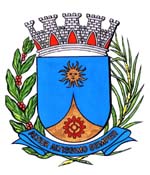    0701/16.:  Edio Lopes:DEFERIDO.Araraquara, _________________                    _________________Requeremos, observadas as  , seja oficiado à  enlutada, apresentando as  sentidas  deste ,   do Sr. Antonio Silvério de Magalhães, aos 78 anos, ocorrido no dia 14, próximo passado, nesta localidade. O extinto pertencia à antiga e tradicional família desta terra, tendo o seu passamento repercutido sentidamente no seio da comunidade araraquarense, onde gozava de generalizada estima e respeito. Deixa esposa, filhas, netos, genros, parentes e amigos.Araraquara, 16 de agosto de 2016.      EDIO LOPES       Vereador039 - Pesar Sr. Antonio Silvério de Magalhães